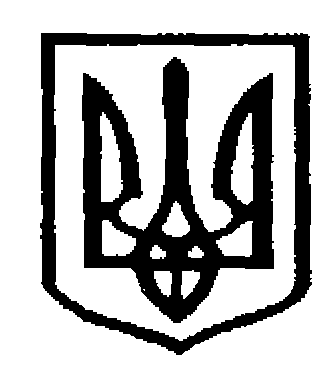 У К Р А Ї Н АЧернівецька міська радаУ П Р А В Л I Н Н Я   О С В I Т Ивул. Героїв Майдану, 176, м.Чернівці, 58029 тел./факс (0372) 53-30-87,  E-mail: osvitacv@gmail.com  Код ЄДРПОУ №02147345Про надання інформації   	На  виконання рішення колегії управління освіти Чернівецької міської  ради від 12.01.2017 р. №1/2017-4  «Про забезпечення індивідуальної та інклюзивної форм навчання учнів у закладах міста» управління освіти просить надіслати інформацію про виконання рішення колегії (рішення додається) та роботу закладу щодо забезпечення безперешкодного доступу осіб з обмеженими можливостями за формою, що додається.    	Інформацію та відповідні документи (програми обладнання, план-схеми доступу, фотографії  входу до школи, кімнати прийому, їдальні, вбиральні та інших приміщень першого поверху) надати до управління освіти (каб.93, Починок А.І.) та  надіслати на електронну адресу pochynok.gscv@gmail.com до 24.11.2017 р.   Додаток: на  4 арк.   в 1 прим.Начальник управління освітиЧернівецької міської ради						С.В.МартинюкПочинок А.І.,53-28-72АРХІТЕКТУРНА ДОСТУПНІСТЬ ШКІЛ         Вимоги щодо архітектурної доступності навчальних закладів  	Вимоги щодо архітектурної доступності навчальних закладів визначено Державними будівельними нормами В.2.2-17:2006 «Доступність будинків і споруд для маломобільних груп населення», затвердженими наказом Міністерства регіонального розвитку, будівництва та житлово-комунального господарства України від 02.11.2006 № 362 (далі – ДБН).	 У 2010 році було внесено доповнення до ДБН В.2.2-3-97 «Будинки і споруди навчальних закладів», які стосувалися вимог щодо забезпечення умов для організації інклюзивного навчання дітей з особливими освітніми потребами у загальноосвітніх школах, встановлені загальні положення щодо проектування таких навчальних закладів, застосування в них спеціальних пристроїв.	Критерій доступності навчального закладу визначає вимоги щодо:    -   доступності прилеглої території до будівлі навчального закладу;-   безбар’єрного входу та безперешкодного руху в приміщеннях; доступності до дверних і відкритих прорізів;пристосованості для використання санвузлів, місць відпочинку та усіх без винятку приміщень у закладі; 	Керівник школи має обов’язково дбати про безпечне перебування в ній дитини-інваліда, особливо під час відвідування нею майстерні, спортивної зали тощо, з метою запобігання її травмування. 	Для дитини, яка користується візком, також необхідно створити відповідні зручні умови для розміщення за партою.	З метою створення безперешкодного доступу до будівлі та приміщень навчального закладу для дітей сліпих та глухих необхідно користуватися Державними будівельними нормами В.2.2-31:2011 «Будинки і споруди. Настанова з облаштування будинків і споруд цивільного призначення елементами доступності для осіб з вадами зору та слуху», якими  визначено вимоги щодо проектування та реконструкції будівель, у тому числі навчальних закладів, із забезпеченням до них доступності осіб з порушеннями зору, а також вимоги до інформаційного та інженерного обладнання приміщень для осіб з вадами слуху. Також, надаються настанови стосовно технічних вимог до застосування тактильних наземних та підлогових покажчиків у будинках і спорудах для осіб з вадами зору:	для сліпих дітей у закладі передбачати систему тактильної та звукової інформації;	для дітей глухих та з порушеннями слуху передбачати систему візуальної інформації.	забезпечити необхідне тактильне (рельєфне) та візуальне (кольором) попередження на початку та    в кінці сходів;	облаштувати поруччя по обидва боки сходових маршів;	Обов’язковим є прикріплення табличок для сліпих дітей з інформацією про призначення кімнати, її номер, тощо. Написи на табличці наносяться шрифтом Брайля (рельєфні). Табличка розміщується на доступній дітям висоті, на дверній рамі або на стіні, збоку від дверей. На дверях, сходах повинні бути кольорові маркувальні смуги, написи «Вхід», «Вихід» для слабозорих дітей.       Необхідно також позначити фарбою іншого кольору (як правило оранжевого) першу та останню сходинки з метою полегшення орієнтування людей зі зниженим зором та попередження їх травмування.      Рекомендації по архітектурній доступності навчальних закладів можна знайти в навчально-методичному посібнику «Архітектурна доступність шкіл» (Київ, 2012 р.).    Також, для організації безперешкодного середовища в навчальних закладах слід застосовувати посібник до ДБН В.2.2-4-97, ДБН В.2.2-4-97 «Рекомендації з архітектурно-планувальних рішень нових типів будинків навчально-виховного та лікувально-оздоровчого призначення для дітей-інвалідів, сиріт і дітей, які залишилися без піклування батьків (будинки дитини, дошкільні дитячі будинки, школи-інтернати загального та спеціального типів)».В рамках реформування системи освіти, а саме, створення освітніх округів (опорного навчального закладу,його філій), Міністерство листом від 09.06.2016 №1/9-293 «Про доступність дітей з особливими потребами до опорних навчальних закладів» звернулося до обласних,Київської міської державних адміністрацій з проханням сприяти створенню в опорних школах інклюзивного середовища, у тому числі доступності приміщень, для забезпечення права дітей з особливими  освітніми потребами навчатися в загальноосвітніх навчальних закладах.програма обладнання______________________________Чернівецької міської ради із забезпечення доступу до ньогоосіб з обмеженими фізичними можливостямита інших маломобільних груп населення	Директор03.11.2017 р. № 01-34/2245Керівникам навчальних закладівНавчальний закладПрилегла територія(відповідність вимогам ДБН 360, ДБН Б.2.4-1, ВСН 01., ДБН В.».2-17:2006)Так/ні/частково + текстовий описНаявність зони для висадки учнів/пасажирів з ОФМ Так/ні+ текстовий описНаявність місця для паркування транспортуТак/ні+ текстовий описНаявність похилого з’їздуТак/ні+ текстовий описНаявність пандуса (ів)Так/ніНаявність  кнопки викликуТак/ніВідповідність пандуса (ів)Так/ні/частково + текстовий описБажаний нахил пандуса - 4–5% (1:20) Максимально прийнятний кут нахилу - 8% (1:12) Небезпечний  12% (1:8)Відповідність вхідних дверейтип дверей (автоматизовані/неавтоматизовані)Так/ні/частково + текстовий описВідповідність сходів, перилТак/ні/частково + текстовий описВідповідність туалетної кімнатиТак/ні/частково + текстовий описДоступність навчальних аудиторій та приміщень загального користування (коридори, їдальня)Так/ні/частково + текстовий опис№ з/пЗаходиТермін виконанняВідмітка про виконання12.3.4.56789